Расчетно-графическое задание № 4 Вариант 231.	По  тонкому  кольцу  радиусом  10 см равномерно распределен  заряд  с  линейной плотностью 1 нКл/м. В центре кольца находится  заряд  Q  =  0,4  мкКл.  Определить  силу, растягивающую кольцо.  Взаимодействием зарядов кольца пренебречь.     Ответ: 35 мкН. Рисунок: нет.  2.	Напряженность электрического поля на оси заряженного кольца  имеет максимальное значение на расстоянии L от центра кольца. Во  сколько   раз   напряженность   электрического   поля   в  точке  расположенного  на расстоянии 0.5L от центра кольца будет меньше  максимального значения напряженности     Ответ: 1.3 раза Рисунок: нет.  3.	Около заряженной бесконечно протяженной плоскости находится  точечный   заряд   q=0.66   нКл.  Заряд  перемещается  по  линии  напряженности   поля   на  расстояние  ДЕЛЬТАr=2  см;  при  этом  совершается  работа  A=50  эрг.  Найти  поверхностную  плотность  заряда СИГМА на плоскости.     Ответ: СИГМА=2*A*ЭПСИЛОН(0)*ЭПСИЛОН/q*ДЕЛЬТАr=6.6 мкКл/м**2.  Рисунок: нет  4.	Какой  наименьшей  скоростью  должен  обладать электрон для  того,  чтобы  ионизировать  атом  водорода?  Потенциал ионизации  атома водорода U=13,5В.     Ответ: n=2еU/m**1/2=2,2*106 м/с. Рисунок:нет  5.	В  центре  сферы  радиусом  20  см находится точечный заряд  10нКл.   Определить  поток  вектора  напряженности  через  часть  сферической поверхности площадью 20 см**2.     Ответ: 4,5 В*м. Рисунок: нет.  6.	Найти  соотношение  между  радиусом  шара  R и максимальным  потенциалом  ФИ,  до  которого  он может быть заряжен в воздухе,  если  при  нормальном  давлении  разряд  в воздухе наступает при  напряженности  электрического  поля  E(0)=3  МВ/м.  Каким  будет  максимальный потенциал ФИ шара диаметром D=1 м?     Ответ: ФИ=E0*R-линейная зависимость; ФИ=1.5 МВ. Рисунок: нет  7.	1)  Какую  силу тока показывает амперметр в схеме если Е=10  В,r=1  Ом  и  к.п.д.  0.8?  2)  Чему равно падение потенциала на  сопротивлении  R2,  если  известно,  что  падение  потенциала на  сопротивлении R4 равно 2 В?     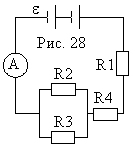 Ответ: I=2 А; U=2 В. Рисунок: 28.  8.	Между  пластинами  плоского  конденсатора  зажата  пластина  стекла.  Площадь  пластин  конденсатора  равна  00см2.  Пластины  конденсатора  притягиваются  друг  к другу с силой 4.9*10**-3 Н.  Найти  поверхностную  плотность связанных зарядов на поверхности  стекла.     Ответ: сигма=10**-6 Кл/м**2. Рисунок:нет.  9.	Пространство   между   пластинами   плоского   конденсатора  заполнено  маслом. Расстояние между пластинами равно 1 см. Какую  разность потенциалов надо подать на пластины этого конденсатора,  чтобы поверхностная плотность связанных (поляризованных) зарядов  на масле была равна 6.2*10-10 Кл/см**2?     Ответ: U=1750 В. Рисунок: нет.  10.	Конденсаторы  соединены  так,  как это показано на рисунке.  Электроемкости конденсаторов С1=0.2 мкФ, С2=0.1 мкФ, С3=0.3 мкФ,  С4=0.4 мкФ. Определить электроемкость батареи конденсаторов.     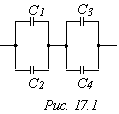 Ответ: 0.21 мкФ. Рисунок: 17.1  